Power Unit for One-Cable CameraASC-OP04 ASC-OP09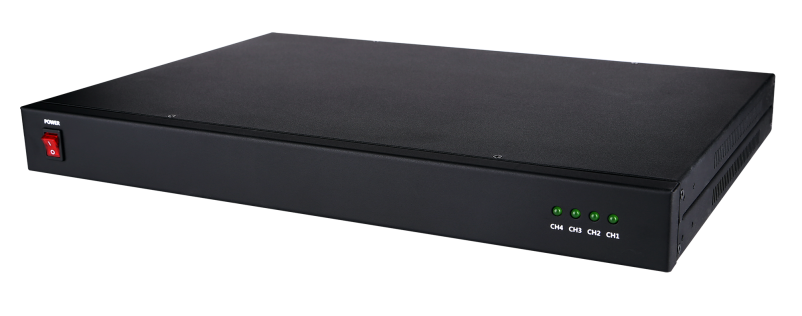 寸法図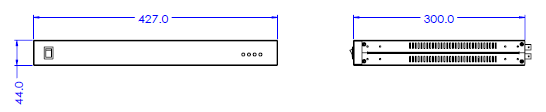 機器仕様モデルASC-OP04ASC-OP09電源AC100V 50/60HzAC100V 50/60Hz供給電源4ch合計80W9ch合計80Wカメラ入力49カメラ出力49動作温度0 ~ 50°C0 ~ 50°C寸法(W x H x D)427 x 44 x 300427 x 44 x 300重量4kg4.5kg